遭遇噩梦，以及梦中有行房的幻觉。ترى في المنام أحلاماً مزعجة ، وتَتَخَيَّل الجِماع في النوم[باللغة الصينية ]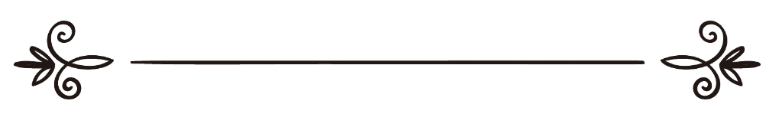 来源：伊斯兰问答网站مصدر : موقع الإسلام سؤال وجواب编审: 伊斯兰之家中文小组مراجعة: فريق اللغة الصينية بموقع دار الإسلام遭遇噩梦，以及梦中有行房的幻觉。问：我在梦中梦见一些人在追赶我，这些人有时候是我的家人，有时候是我不认识的人，这看起来是很离奇的梦，可是梦境确实就是这样的。在类似这样的梦里，我看到自己为了逃避追赶，飞上了天空，成功地逃脱了，这是否说明真主确实使我的灵魂飞了起来？还有，最近我又梦见一个我不认识的男子和我性交，这些梦使我感到非常恐惧，在梦里真主是不是将我的灵魂拿走了？还是这来自于恶魔的蛊惑？答：一切赞颂全归真主。类似这样的恐惧的梦境，它来自恶魔，当一个穆斯林遭遇噩梦时，应当向左侧吐三次口水，并向真主祈求三遍：求主护佑免遭恶魔的伤害，以及避免遭遇梦中所见的坏事。然后，将身体转向另一侧，这样，他就不会受到伤害，并且不要将这个梦境告诉任何人，贵圣（真主的称赞、祝福与安宁属于他）曾说：“美梦来自真主，噩梦来自恶魔，当你们遭遇可怕的噩梦时，就向左侧吐三次口水，并求真主护佑，它就不会伤害他。” 布哈里圣训集（造化之初篇/3049）。如果妇女在梦中看到有人同她性交，这是正常的事情，妇女和男子一样会有春梦，在梦中有进行性生活的幻觉，圣训中有所记载：由温姆·赛莱麦传述，她说：温姆·苏莱目来到真主的使者（真主的称赞、祝福与安宁属于他）那里，说道：“真主的使者啊，真主不因真理而感到羞耻，女人做春梦要做大净吗？”贵圣（真主的称赞、祝福与安宁属于他）说：“是的，当她发现精水时。” 由布哈里收录（知识篇/127）。谢赫·柏萨姆说：“以哈泰来迈特”（春梦）的意思是：在梦中看到的一些事情，这里指的是：妇女在梦中看到的性交等类似的场面，就如同男子看到的一样。当妇女梦见这些事情以后，发生了梦遗，就应当做大净，如果只是春梦而无梦遗，就不必大净，因为贵圣（真主的称赞、祝福与安宁属于他）说：“当她发现精水时。”真主至知。见《讨兑哈·艾哈卡目》1/297。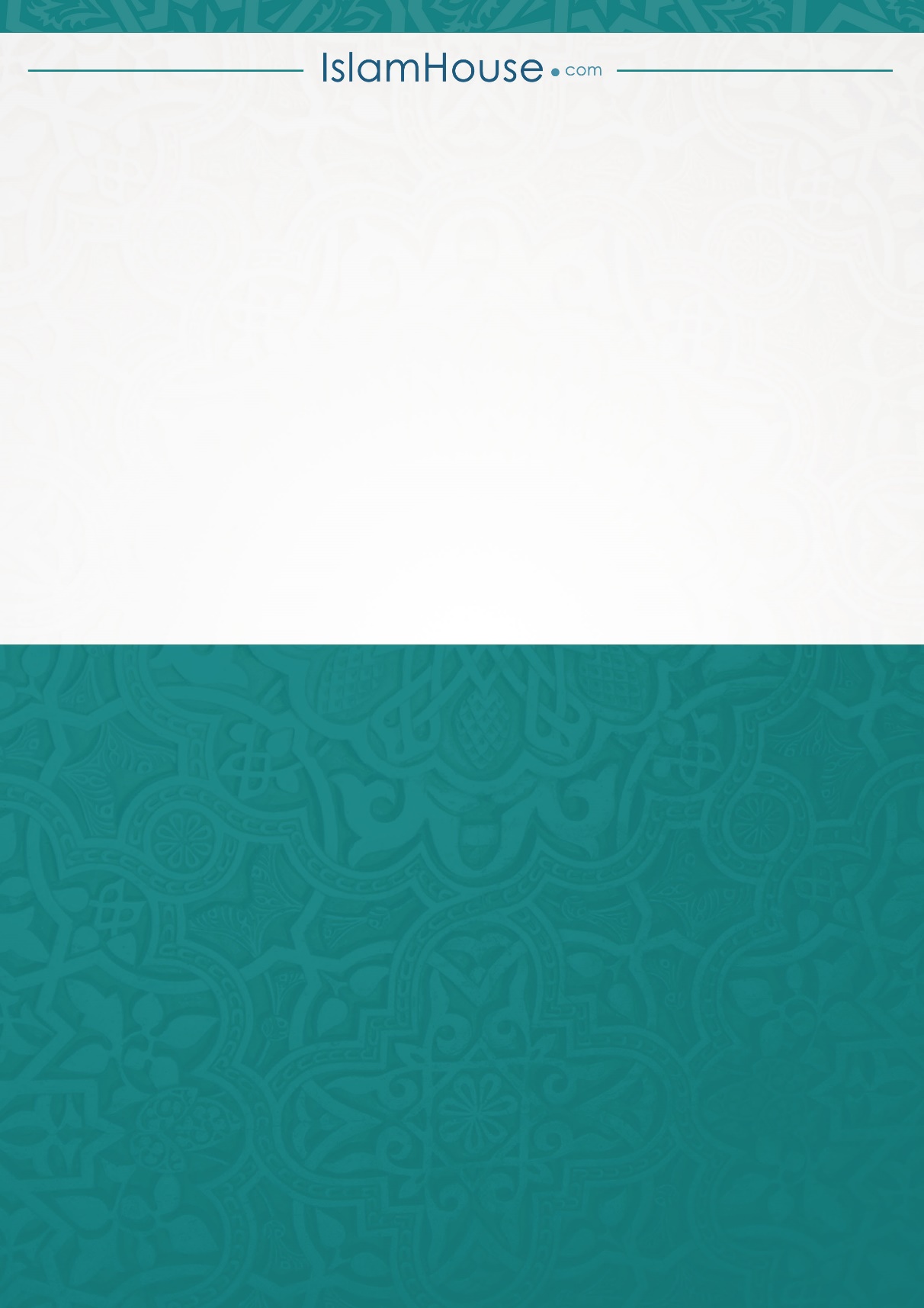 